ООО Туристическая компания «Парус» 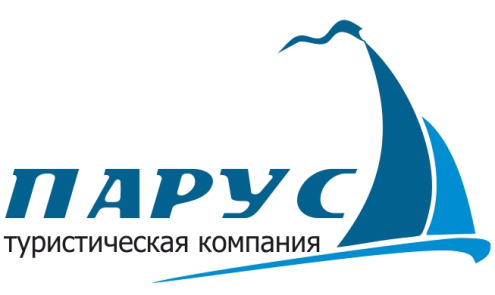 ИНН / КПП 2368007913/236801001E-mail: parus.blk@mail.ruwww.parus23.ruтел: +7989 808-64-888 (86155)3-13-03Экскурсионный тур для школьников «Национальный колорит и азы астрономии»(г. Майкоп, ст. Ярославская)Город Майкоп – самый крупный населенный пункт и административный центр республики Адыгея. Название столицы Адыгеи переводится как «долина диких яблонь».Город утопает в зелени, в ясную погоду открывается вид на снежные вершины Кавказа. Испокон веков люди поднимали голову и смотрели в небо, пытаясь разгадать его тайны.Планетарий ст. Ярославской откроет новую страницу в познании космоса.Стоимость тура: при группе 17+2 сопр. б/п – 500 руб., 27+2 – 450 руб.        В стоимость тура включено:- транспортное обслуживание;- экскурсионное обслуживание;- медицинская страховка. В стоимость тура не входит (взр./шк.):- Национальный музей – 120 руб./взр., 70 руб./шк.- Планетарий – 100 руб./взр, 70 руб./дети до 14 лет - Дендрарий – 150 руб./взр., 100 руб./дети до 14 летВНИМАНИЕ! Стоимость указана с учетом выезда из г. Белореченска, при выезде из населенных пунктов района необходимо уточнить стоимость подачи транспорта.ПРОГРАММА08-30 Выезд группы на автобусе. Переезд в г. Майкоп (~30 км.). По пути экскурсовод расскажет много интересного об истории, традициях и культуре адыгов. 09-30 Посещение экспозиции Национального музея «Культура и быт адыгов в конце ХVIII – начале ХIХ вв.», где используются исторические источники (письменные, вещественные артефакты), дающие возможность проследить традиционную культуру быта, поведения, этикета и общественной деятельности черкесов.На экспозиции представлены макет черкесского подворья, ключевых атрибутов материальной культуры – хозяйственные инструменты, оружие, одежда, ювелирные украшения, изделия золотого шитья, музыкальные инструменты.Экскурсия в Соборную мечеть, величественное здание которой, увенчано большим синим куполом и окружено четырьмя минаретами. Мечеть впечатляет своими размерами. В отличие от большинства мечетей, майкопскую разрешено посещать туристам-немусульманам, нужно лишь соблюдать установленные правила поведения.
Внутри представится возможность узнать отличительные особенности строительства и внутреннего убранства мусульманского храма, а также для общего развития основные правила (столпы) мусульманской религии.Непродолжительный переезд в станицу Ярославскую(~30 км.). По пути экскурсовод расскажет о развитии космической науки, основах астрономии.  Шарообразный Планетарий в Ярославской по своей форме – второй в мире. Знакомство с астрономией, возможно, для кого-то станет первым шагом в удивительный мир науки.  Созерцание звездного купола над головой позволяет не только любоваться, но и изучать созвездия, таинственные звездные скопления, далекие Галактики и туманности.Обед в кафе. (по желанию за доп. плату).Далее предусмотрено посещение сада с экзотическими растениями. Создатель сада Владимир Викторович Игнатенко создавал его на протяжении 18 лет. Хозяин собрал в саду экзотические и редкие виды растений, привезённые из разных уголков мира.  В его домашнем дендрарии собраны цветы, кусты и деревья из Америки, Китая, Японии, Гималаев, Альп. Самшиты, горные сосны, рододендроны, лиственницы, магнолии, барбарисы, лианы, гигантские кактусы и даже финиковое дерево - чего только нет на участке.15-00 Выезд группы домой. 16-30 Прибытие группы  (время указано ориентировочно)